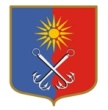 ОТРАДНЕНСКОЕ ГОРОДСКОЕ ПОСЕЛЕНИЕ КИРОВСКОГО МУНИЦИПАЛЬНОГО РАЙОНА ЛЕНИНГРАДСКОЙ ОБЛАСТИСОВЕТ ДЕПУТАТОВЧЕТВЁРТОГО СОЗЫВАР Е Ш Е Н И Еот «12» февраля 2020 года № 3О внесении изменений и дополнений в решение совета депутатов МО «Город Отрадное» от 07.02.2018 года № 6 «Об организации участия населения в осуществлении местного самоуправления в иных формах на территории города Отрадное»В соответствии с Федеральным законом от 06.10.2003 № 131-ФЗ «Об общих принципах организации местного самоуправления в Российской Федерации», учитывая положения областного закона от 27.12.2019 года № 114-оз «О внесении изменений в областной закон «О содействии участию населения в осуществлении местного самоуправления в иных формах на территориях административных центров и городских посёлков муниципальных образований Ленинградской области» совет депутатов МО «Город Отрадное» решил:1.  Внести в Положение об организации деятельности инициативной комиссии на территории города Отрадное, утверждённое решением совета депутатов МО «Город Отрадное» от 07.02.2018 года № 6 «Об организации участия населения в осуществлении местного самоуправления в иных формах на территории города Отрадное» (далее – Положение) следующие изменения и дополнения:1.1. изложить п. 2.2. Положения в следующей редакции:«2.2. Члены инициативной комиссии избираются на собраниях (конференциях) граждан на территории административного центра, проводимых в соответствии с законодательством, на срок пять лет.».1.2. дополнить Положение п. 2.5-1 следующего содержания:«2.5-1. Членом инициативной комиссии не может быть избрано лицо:замещающее государственную должность, должность государственной гражданской службы, муниципальную должность или должность муниципальной службы;признанное судом недееспособным или ограниченно дееспособным;имеющее непогашенную или неснятую судимость.».2. Настоящее решение вступает в силу со дня его официального опубликования.Глава муниципального образования                                             М.Г. Таймасханов   Разослано: совет депутатов, администрация - 2, прокуратура, СМИ, сайт www.otradnoe-na-neve.ru, ГУ ЛО «Государственный институт регионального законодательства».